U.S.-Pakistan | Centers for Advanced Studies in water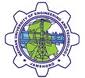 Mehran University of Engineering & Technology, JamshoroDoor Access Authorization Form THIS FORM MUST BE SIGNED BY ALL EMPLOYEES AND STUDENTSPlease check one of the boxes below that applies to your status.First Name:  ______________________Last Name:	Roll No/Employee Code: ________________ Designation: _________________ Cell Ph.:_____________________ Email:        _______________________________Address:       __________________________________________________________       Purpose of Request/description of work to be done by the student in the lab:   _______________________________________________________________________________________________FacultyStaffStudent (MS)Student (PHD)OtherThe above named person is authorized to have door access listed below. (Please initial on each door)The above named person is authorized to have door access listed below. (Please initial on each door)The above named person is authorized to have door access listed below. (Please initial on each door)The above named person is authorized to have door access listed below. (Please initial on each door)The above named person is authorized to have door access listed below. (Please initial on each door)The above named person is authorized to have door access listed below. (Please initial on each door)Admin D1, D2Hydraulic Glass                         Door (Outdoor) Hydraulic Lab Main Entrance GateCCTV Room  Departmental HeadSoil & Water   Lab Lobby 2 Entrance Gate Faculty D1, D2 CS Lab GIS Lab AWQ LAB Research Fellows Comm Room O&M Office (D1, D2) Pilot Scale Lab (D1, D2) Scholar Room Approval of Issuance / Acknowledgment Supervisor\In charge signature                                                                                                           Name: _________ ______  Title: _________________   Access Valid till: ___ /___ /____ Signature:_________________Acknowledgement                                                                                                   Name: _________ _________      Title: ________________    Signature: _________________ Date: ____/____/____